Conferència  ‘Frenar l’augment de la pobresa infantil’ACISE  va assistir en aquesta conferència que es va realitzar el passat dia 6 de febrer del 2017 al Saló d’Actes de Cristianisme i Justícia conduït per Sor Lucía Caram (monja dominica contemplativa) i Salvador Busquets (director de Càritas diocesana  Barcelona).En Salvador Busquets va recalcar que només hi ha un tipus de pobresa i que aquesta és crònica. La pobresa infantil és la mateixa que la pobresa familiar i en moltes ocasions es tracten terceres generacions d’una mateixa família. Hi ha un augment de la pobresa quan dins el nucli familiar hi ha infants.Dins d’una família en situació de pobresa hi ha drets principals que es veuen vulnerats, com per exemple:Gaudir de l’acompanyament dels pares.Poder-se desenvolupar com a persones a les escoles.IgualtatAixò pot derivar a una manca d’expectatives familiars i en normalitzar la pobresa com a pròpia i normal.Sor Lucía caram va anotar que actualment Espanya és el segon país europeu en pobresa infantil.En el primer món tenir fills suposo una despesa molt elevada. La majoria de nuclis familiars pobres son monoparentals on les dones suporten la càrrega. Per últim va comentar que s’hauria d’ atendre a la família de forma integral.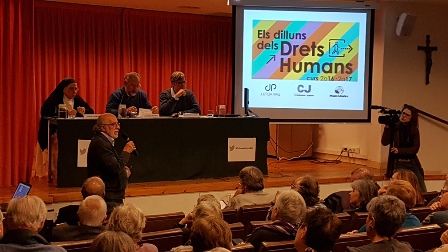 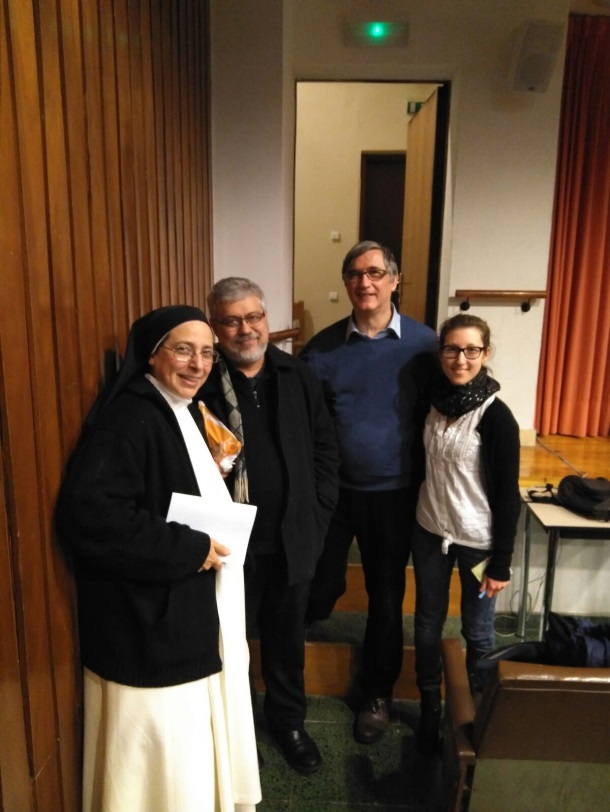 